CONSEJO DE POSGRADOS ACTA 103 FECHA: 	Chía 8 de Junio de 2020HORA: 		De 11:00 a.m. a 12:00 p.m.LUGAR: 		Universidad de La Sabana, Sala de Juntas Facultad de Medicina.CONVOCATORIA:	María Belén Tovar, correo electrónico Dirección de Posgrados.ASISTENTES:Dr. Álvaro Romero, Decano Facultad de Medicina.Dra. María Belén Tovar, Directora de Posgrados.Dra. María José Maldonado, Directora de Prácticas.Dr. Fidel Ernesto Sobrino, representante de coordinadores ante el consejo.Tatiana Andrea Perdomo, Jefe Administrativa. Johana Barrantes Gómez, Coordinadora Académica de Posgrados.María Camila Gutiérrez Angulo, Coordinadora de Éxito Académico de Posgrados. Laura McCormick, Representante de los Jefes de ResidentesAUSENTES:            ORDEN DEL DÍA:Verificación del quórum.Lectura y aprobación del acta anterior.Resultados PIAMI Rotaciones ElectivasVarios: Aplazamientos DesarrolloPIAMI 2020-2 Especializaciones Médico-Quirúrgicas.Presentación de Preseleccionados de los programas de: Especialización en Medicina Interna, Cuidado Intensivo Pediátrico y Electrofisiología Cardiovascular. Se presenta resumen del proceso de admisión realizado en la semana del 1 al 5 de junio de 2020 con los nombres de los aspirantes que realizaron todo el proceso de admisión (examen de conocimientos, prueba clasificatoria de inglés y entrevista) en cada una de las especialidades. Se ratifican los preseleccionados a quienes se les llamará para informar la decisión.Resumen proceso primera semana del 1 al 8 de junio de 2020 de Medicina Interna, Cuidado Intensivo Pediátrico y Electrofisiología Cardiovascular. Lista de admitidos Especialización Medicina Interna Lista de admitidos Especialización Cuidado Intensivo Pediátrico4.1 Nombre solicitante: Aura Velasco GarcíaPrograma: Especialización en Ginecología y obstetriciaSolicitud: Solicita rotación electiva en cirugía ginecológica de tercer año de residencia en la Clínica Universitaria de la Universidad Pontificia Bolivariana, la cual le había sido pospuesta por temas de la contingencia para los meses de octubre, noviembre, diciembre de 2020 y la primera mitad de enero de 2021. Anteriormente se le había aprobado adelantar la rotación en cuidado intensivo y realizar dos meses de esta con el compromiso de hacer la rotación de cirugía de manera externa al Hospital Universitario de la Samaritana, por cuestiones de oportunidad y volumen de procedimientos.Respuesta: El consejo de Posgrados aprueba la solicitud de rotación electiva en cirugía ginecológica en la Clínica Universitaria de la Universidad Pontificia Bolivariana durante los meses de octubre, noviembre, diciembre de 2020 y enero de 2021. Desde dirección de practica se realiza la solicitud a la oficina de educación médica del hospital en mención; es importante aclarar que la rotación se aprueba una vez cuente con el visto bueno y el cupo en la Institución. 4.2Nombre solicitante: Gina Cárdenas LópezPrograma: Especialización en PediatríaSolicitud: Solicita rotación electiva en el servicio de Reumatología pediátrica en la Fundación Cardio infantil, durante el mes de julio de 2020, bajo la dirección de la Dra. Pilar Guarnizo; en caso de no ser aprobada quisiera optar por el servicio de soporte nutricional en esta misma institución durante el mismo mes, bajo la dirección de la Dra. Martha Leal Bocagrande.Respuesta: El Consejo de Posgrados aprueba la solicitud de rotación electiva en Reumatología pediátrica y en caso de no haber cupo, en soporte nutricional en Fundación Cardio Infantil durante el mes de julio de 2020. Desde Dirección de prácticas, se hace la solicitud a la oficina de educación médica en mención, es importante aclarar que la rotación se aprueba una vez cuente con el aval y cupo en dicha Institución.5.1Nombre solicitante: Jonathan Esteban Peña RoaPrograma: Especialización en Medicina Familiar y ComunitariaSolicitud: Solicita reserva de cupo y aplazamiento para iniciar a partir del periodo 2021-1, debido a que por cuestiones de la contingencia su familia se ha visto afectado económicamente. Respuesta: El consejo de Posgrado aprueba la solicitud de reserva y aplazamiento de cupo, para iniciar a partir del periodo académico 2021-1, debe realizar la solicitud por SIGA y realizar el abono correspondiente $3.000.000 por el concepto de reserva de cupo.5.2Nombre solicitante: Residentes de Medicina Familiar y ComunitariaPrograma: Especialización en Medicina Familiar y ComunitariaSolicitud: Solicita modificación de fecha de grado para la primera semana de agosto de 2020, teniendo en cuenta la contingencia y el decreto número 538 del 12 de abril de 2020, pero deciden no tomar esa opción para poder finalizar con sus actividades académicas establecidas hasta el 31 de julio de 2020, 4 residentes cuentan con requisitos de grado y requieren iniciar su vida laboral ya que en su mayoría presentan dificultades económicas con sus familias.Respuesta: Se realizará la consulta a Registro académico, pero este no sería un grado anticipado justificado por el decreto, sino un grado ordinario, sin embargo, las fechas ya están estipuladas en calendario Académico. 5.3Nombre solicitante: Ingrid Dayana Rodríguez PrimoPrograma: Maestría en Salud PúblicaSolicitud: Solicita reintegro para iniciar actividad académica en el periodo 2020-2Respuesta: El consejo de Posgrados aprueba la solicitud de reintegro a partir del periodo académico 2020-2. 5.4Nombre solicitante: Guillermo Alberto Granados GonzálezPrograma: Especialización en Radiología e imágenes diagnósticasSolicitud: Solicita aplazamiento y reserva de cupo del periodo académico 2020-2, debido a motivos de fuerza mayor como la implicación de la pandemia actual y el hecho de convivir con sus padres mayores de 70 años ambos con comorbilidades como diabetes e hipertensión arterial. Respuesta: El consejo de Posgrados aprueba la solicitud de aplazamiento y reserva de cupo por el periodo académico 2020-1.5.5Nombre solicitante: Claudia MoraPrograma: Coordinadora del programa de Medicina InternaSolicitud: Solicita cambio de notasRespuesta: El consejo de posgrados aprueba la solicitud de cambio de notas en SIGA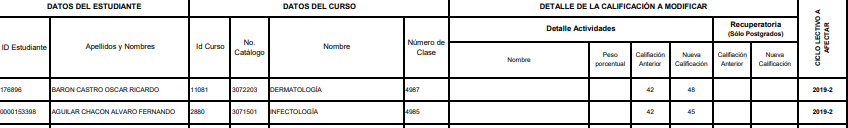 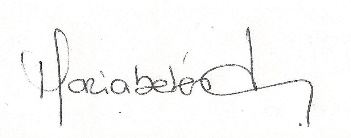 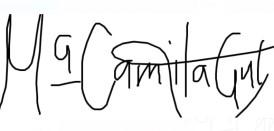 _________________________					_____________________________MARIA BELEN TOVAR AÑEZ 				        MARIA CAMILA GUTIERREZ ANGULODirectora de Posgrados						Coordinadora Éxito Académico PosgradosEspecialización Medicina InternaEspecialización en Cuidado Intensivo PediátricoEspecialización en Electrofisiología Cardiovascular INSCRITOS15133CITADOS A PRUEBAS15133ASISTIERON A PRUEBA DE CONOCMIENTOS14731CITADOS A PRUEBA CLASIFICATORIA DE INGLES2030ENTREVISTADOS1330ADMITIDOS620LISTA DE ESPERA200NOMBREPUESTOSANTIAGO PEDRAZA SANABRIA1YEISON JAVIER PATARROYO HERNÁNDEZ2DIANA MARITZA PARRA CÁRDENAS3MARIA ALEJANDRA PÉREZ HERNÁNDEZ4DIEGO ALEJANDRO CUBIDES DÍAZ5DANIEL OSORIO MEÑACA6NOMBREPUESTOLAURA CAROLINA ALARCÓN FORERO1STEFFANIE FLÓREZ MERCADO2